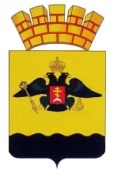 РАСПОРЯЖЕНИЕГОРОДСКАЯ ДУМА МУНИЦИПАЛЬНОГО ОБРАЗОВАНИЯГОРОД  НОВОРОССИЙСК от 14 июня 2022 года                   	                                                              № 99-рк   г. НовороссийскО внесении изменений в распоряжение председателя городской Думы                   от 19 января 2015 года № 06-рк «Об утверждении Перечня должностей муниципальной службы и лиц, их замещающих, городской Думы муниципального образования город Новороссийск, при назначении на которые и при замещении которых, распространяются  ограничения, предусмотренные статьей 12 Федерального закона от 25 декабря 2008 года № 273-ФЗ «О противодействии коррупции» В соответствии с Федеральным законом от 25 декабря 2008 года № 273-ФЗ «О противодействии коррупции», Федеральным законом от 2 марта 2007 года № 25-ФЗ «О муниципальной службе в Российской Федерации», Законом Краснодарского края от 8 июня 2007 года № 1244-КЗ «О муниципальной службе в Краснодарском крае», на основании Устава муниципального образования город Новороссийск: Внести изменения в распоряжение председателя городской Думы                  от 19 января 2015 года № 06-рк «Об утверждении Перечня должностей муниципальной службы и лиц, их замещающих, городской Думы муниципального образования город Новороссийск, при назначении на которые и при замещении которых, распространяются  ограничения, предусмотренные статьей 12 Федерального закона от 25 декабря 2008 года № 273-ФЗ «О противодействии коррупции»: Перечень должностей муниципальной службы и лиц, их замещающих, городской Думы муниципального образования город Новороссийск, предусмотренных статьей 12 Федерального закона от 25 декабря 2008 года               № 273-ФЗ «О противодействии коррупции», изложить в новой редакции (прилагается). 1.2. Пункт 2 распоряжения, изложить в следующей редакции:«2. Установить, что гражданин, замещавший должность муниципальной службы в управлении делами городской Думы муниципального образования город Новороссийск, включенную в вышеуказанный Перечень, в течение двух лет после увольнения с муниципальной службы, обязан при заключении трудовых и (или) гражданско-правовых договоров, на выполнение работ (оказание услуг), указанных в части 1 статьи 12 Федерального закона от 25 декабря 2008 года № 273-ФЗ «О противодействии коррупции», сообщить представителю нанимателя (работодателю) сведения о последнем месте своей службы.».      3. Начальнику управления делами городской Думы И.В. Соломкину ознакомить муниципальных служащих управления делами городской Думы муниципального образования город Новороссийск, замещающих должности муниципальной службы, включенные в вышеуказанный Перечень, с настоящим распоряжением.4. Настоящее распоряжение опубликовать в газете «Официальный Новороссийск» и разместить на официальном сайте администрации и городской Думы муниципального образования город Новороссийск в информационно-телекоммуникационной сети «Интернет».5. Контроль за выполнением настоящего распоряжения возложить на начальника управления делами городской Думы И.В. Соломкина.  6. Настоящее распоряжение вступает в силу со дня его официального опубликования.Председатель городской Думы                                                            А.В. ШаталовПриложение к распоряжению председателя городской Думы муниципального образования город Новороссийск   от 14 июня 2022 года № 99-ркПЕРЕЧЕНЬдолжностей муниципальной службы и лиц, их замещающих,  в управлении делами городской Думы муниципального образования город Новороссийск, предусмотренных статьей 12 Федерального законаот 25 декабря 2008 года № 273-ФЗ «О противодействии коррупции»1. Главные должности муниципальной службы:- начальник управления делами городской Думы муниципального образования город Новороссийск;- заместитель начальника управления делами городской Думы муниципального образования город Новороссийск.2. Ведущая должность муниципальной службы:- главный специалист управления делами городской Думы муниципального образования город Новороссийск.3. Старшая должность муниципальной службы.- ведущий специалист управления делами городской Думы муниципального образования город Новороссийск.4. Младшая должность муниципальной службы.- специалист 1-й категории управления делами городской Думы муниципального образования город Новороссийск.Начальник управления деламигородской Думы 							                    И.В. Соломкин        